	Pirmasens, 18. Dezember 2014DiscGolfen bei den 2. Dynamikum Winter OpenPirmasenser Science Center richtet im Strecktal erneut offizielles Turnier der GermanTour C für Anfänger, Fortgeschrittene und Könner in sechs Spielklassen ausTermin: 4. Januar 2015 – Teilnahmegebühr: 7,50 Euro (Juniorenklasse: 5 Euro)Nach dem großen Erfolg der „1. Dynamikum Winter Open“ Anfang 2014 erlebt das sportliche DiscGolf-Event im neuen Jahr eine Wiederauflage: Am 4. Januar 2015 lädt das Pirmasenser Science Center DiscGolfer vom Anfänger bis zum Könner erneut dazu ein, sich im Naturpark Strecktal miteinander zu messen. Die „2. Dynamikum Winter Open“ werden dabei im Rahmen der German-Tour gewertet und in sechs Spielklassen (Open, Masters, Grandmasters, Junioren, Damen, Senior-Grandmaster) gespielt.Die offizielle Turnierausschreibung mit Anmeldemöglichkeit findet sich im Internet unter http://gto.ec08.de/events/details/722; das Turnier ist mit 52 Teilnehmern allerdings bereits ausgebucht, es befinden sich sogar noch Interessenten auf der Warteliste. Im letzten Jahr hatten 36 Spieler teilgenommen.Bei der Veranstaltung handelt es sich um ein klassisches GT-C-Turnier mit drei mal 13 Bahnen für alle Teilnehmer. Die Teilnahmegebühr beträgt 7,50 Euro, in der Juniorenklasse 
5 Euro. Spieler, die keine eigenen Wurfscheiben haben, können diese im Dynamikum ausleihen oder kaufen.„Die ‘1. Dynamikum Winter Open‘ am 4. Januar dieses Jahres haben allen Beteiligten und auch uns vom Dynamikum als Veranstaltern ungeachtet der zugegebenermaßen schwierigen Witterungsverhältnisse so viel Spaß gemacht, dass wir uns schon jetzt auf die zweite Auflage dieses Winter-Events freuen. Für Essen und Getränke ist natürlich gesorgt und selbstverständlich können sich die Spieler zwischendurch im Rheinberger aufwärmen – auch wenn wir mittlerweile wissen, dass sich DiscGolfer von keinem Wetter schrecken lassen!“, kommentiert Dynamikum-Geschäftsführer Rolf Schlicher.Begleitendes Bildmaterial: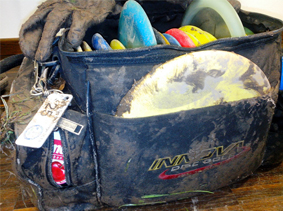 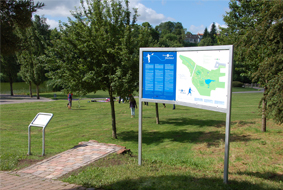 DiscGolf-Equipment		DiscGolf-Anlage im Naturpark Strecktal, PirmasensBildrechte: Michael Hamann	Bildrechte: Dynamikum / Sabine Schön[ Download unter http://www.ars-pr.de/de/presse/meldungen/20141218_dyn.php ]Ergänzend zum DynamikumDas Dynamikum Pirmasens ist das erste und bislang einzige Science Center in Rheinland-Pfalz. Als Mitmachmuseum lädt es seine Besucher aus allen Altersstufen dazu ein, auf 4.000 Quadratmetern die verschiedensten Phänomene aus Natur und Technik an interaktiven Experimentierstationen selbst zu erforschen und so ganz spielerisch ihren Wissensdurst zu stillen. Gegenüber vergleichbaren Einrichtungen grenzt sich das Dynamikum durch den durchgängigen Leitgedanken der Bewegung in insgesamt acht Bereichen ab; das Angebot richtet sich sowohl an Kinder und Jugendliche, die in idealer Ergänzung des Schulunterrichts einen neuen, spektakulären Zugang zur Welt der Naturwissenschaften erhalten, als auch an Erwachsene. In regelmäßigen Abständen finden immer wieder Sonderausstellungen statt, hinzu kommen unterschiedliche Aktionen wie beispielsweise Sport-Stacking-Workshops oder spezielle Ferien- und Festtagsprogramme. Daneben eignet sich das Dynamikum auch zur Ausrichtung von Kindergeburtstagen sowie Firmenveranstaltungen und verfügt über Räume, die für Vorträge und unterrichtsbegleitende Schulstunden genutzt werden können. Im unmittelbar an das Dynamikum angrenzenden Landschaftspark Strecktal ist zudem ein DiscGolf-Parcours mit insgesamt zwölf Bahnen eingerichtet; Interessierte können Golfdiscs im Dynamikum leihen oder kaufen. Weitere Informationen sind unter www.dynamikum.de abrufbar.20141218_dynWeitere Informationen			Presse-AnsprechpartnerDynamikum e.V.				ars publicandi GmbH					Martina OvermannIm Rheinberger					Schulstraße 28Fröhnstraße 8					D-66976 RodalbenD-66954 Pirmasens				Telefon: +49/(0)6331/5543-13Telefon: +49/(0)6331/23943-10	 		Telefax: +49/(0)6331/5543-43Telefax: +49/(0)6331/23943-28			http://www.ars-pr.dehttp://www.dynamikum.de			MOvermann@ars-pr.de info@dynamikum.de				Autorin: Sabine Sturm